 БОЙОРО?                                              № 12                             РАСПОРЯЖЕНИЕ  «28 »сентябрь  2021 й.                                                        «28 » сентября  2021  г.       О внесении изменений в распоряжение от 27.11.2020г.№26 « Об утверждении Плана по противодействию коррупции в администрации Ишмухаметовский муниципального района
Баймакский район Республики Башкортостан на 2020-2021 годы»  В соответствии с Указом Президента Российской Федерации от 16 августа 2021года № 478 утверждающий Национальный план противодействия на 2021 -2024 годы, с требованиями ст.ст.14 и 15 федерального закона от 6 октября 2003 года № 131- ФЗ «Об общих принципах организации местного самоуправления в Российской Федерации», ст.7 Закона Республики Башкортостан от 18 марта 2005 года № 162-з «О местном самоуправлении в Республике Башкортостан», на основании письма межведомственного Совета общественной безопасности Республики Башкортостан №3-1014-СБ от 06.09.2021 года, в целях дальнейшего развития системы противодействия коррупции в Администрации сельского поселения Ишмухаметовский сельсовет муниципального района Баймакский район РБ:     1.Дополнить п 60-63 Приложение №1 к распоряжению №26 от 27.11.2020г. « Об утверждении Плана по противодействию коррупции в администрации Ишмухаметовский муниципального района Баймакский район Республики Башкортостан на 2020-2021 годы» (прилагается).2. Разместить настоящее распоряжение на официальном сайте администрации Ишмухаметовский сельсовет муниципального района Баймакский район Республики Башкортостан в сети Интернет.3.Контроль за выполнением настоящего распоряжения оставляю за собой.Глава сельского поселенияИшмухаметовский сельсоветмуниципального района Баймакский район Республики Башкортостан                                                    И.М.ИшмухаметовПриложение № 1к распоряжениюот «28» сентября 2021 года №12О внесении изменений в распоряжение от 27.11.2020г.№26 « Об утверждении Плана по противодействию коррупции в администрации Ишмухаметовский муниципального района
Баймакский район Республики Башкортостан на 2020-2021 годы»БАШ?ОРТОСТАН РЕСПУБЛИКА№Ы БАЙМА? РАЙОНЫ 
МУНИЦИПАЛЬ РАЙОНЫНЫ*
ИШМ)Х»М»Т АУЫЛ СОВЕТЫ
АУЫЛ БИЛ»М»№Е
ХАКИМИ»ТЕ453652, Байма7 районы, Ишм0х2м2т ауылы, Дауыт урамы,1     Тел: (34751)4-55-96 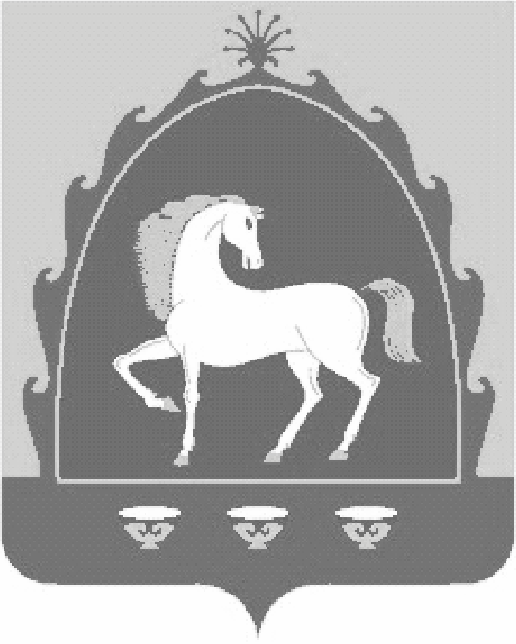 РЕСПУБЛИКА БАШКОРТОСТАН
АДМИНИСТРАЦИЯ 
СЕЛЬСКОГО ПОСЕЛЕНИЯ
ИШМУХАМЕТОВСКИЙ СЕЛЬСОВЕТ
МУНИЦИПАЛЬНОГО РАЙОНА
БАЙМАКСКИЙ РАЙОН453652, Баймакский район, с. Ишмухаметово, ул. Даутова,1Тел: (34751) 4-55-96№ п/пСодержание мероприятийСроквыполненияОтветственные исполнители123460Принятие мер по недопущению нецелевого использования бюджетных ассигнований федерального бюджета, выделяемых на провидение противоэпидемиологических мероприятий, в том числе на противодействие распространению новой коронавирусной инфекции (CОVID-19), а также на реализацию национальных проектов, предусмотренных Указом Президента Российской Федерации от 7 мая 2018 г.№204 «О национальных целях и стратегических задачах развития Российской федерации на период 2024 года», обратив особое внимание на выявление и пресечение структурам неправомерных преимуществ и оказания им содействия в иной форме должностными лицами органов местного самоуправления РБ.постоянно61Проводить мониторинг участия лиц, замещающих муниципальные должности и должности муниципальной службы, в управлении коммерческими и некоммерческими организациямираз в полугодие62Обеспечить участие лиц, впервые поступивших на муниципальную службу, в мероприятиях по профессиональному развитию в области противодействия коррупции.не позднее одного года со дня поступления на службу63Обеспечить участие муниципальных служащих, работников, в должностные обязанности которых входит участие в проведении закупок товаров, работ, услуг для обеспечения муниципальных нужд, в мероприятиях по профессиональному развитию в области противодействия коррупции,  в том числе их обучение, по дополнительным профессиональным программам в области противодействия коррупции.по мере необходимости